MUNICIPIO DE ZAPOTLAN EL GRANDE, JALISCO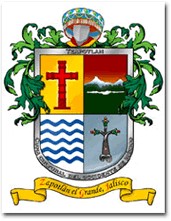 Sistema Integral de Contabilidad Gubernamental ANALISIS DE MOVIMIENTOS CONTABLESGASTOS DE REPRESENTACION, O VIATICOS DEL CUERPO EDILICIO.MES DE MARZO 2018.FECHANOMBRE Y PUESTO, ORIGEN,FECHA Y HORA DE SALIDA Y LLEGADA, AGENDA DE ACTIVIDADES Y RESULTADOSIMPORTE01/03/2018VIATICOS A ANTONIO GUTIERREZ RODRIGUEZ; CHOFER PRESIDENCIA; DIA 06 FEB 18 SDA 06:00 Y REG 14:00 HRS Y DIA 07 FEB 18 SDA 06:30 Y REG 23:00 HRS; GUADALAJARA, JAL. A TRASLADAR AL PRESIDENTE MPAL A LAS INSTALACIONES DEL CODE A REUNION CON FUNCIONARIOS  Y A LA2,956.0001/03/2018VIATICOS A ANTONIO GUTIERREZ RODRIGUEZ; CHOFER PRESIDENCIA; DIA 08 FEB 18 SDA 07:40 Y REG 15:30 HRS Y DIA 11 FEB 18 SDA 06:50 Y REG 22:00 HRS; GUADALAJARA, JAL. A TRASLADAR AL PRESIDENTE MPAL A DIVERSAS DEPENDENCIAS DEL ESTADO P/ASISTIR A REUNIONES CON FU2,322.0001/03/2018VIATICOS A ANTONIO GUTIERREZ RODRIGUEZ; CHOFER PRESIDENCIA; DIA 13 FEB 18 SDA 09:00 Y REG 18:00 HRS DEL DIA 14 FEB 18; GUADALAJARA, JAL. A TRASLADAR AL PRESIDENTE MPAL A LAS INSTALACIONES DEL PALACIO DE GOBIERNO P/REUNION CON FUNCIONARIOS P/RECURSOS AL MU1,992.0001/03/2018BOLETO DE AVION A NOMBRE DE LIC. ALBERTO ESQUER GUTIERREZ, RUTA GDL-MEXICO DEL 18/19 DE FEBRERO, ASUNTO: SECRETARIA DE CULTURA CENTENARIO ARREOLA 4,830.0001/03/2018RESERVACION DE HOTEL CROWN PLAZA CIUDAD DE MEXICO A NOMBRE DEL LIC. ALBERTO ALBERTO ESQUER DEL 18/19 DE FEBRERO DEL PRESENTE, FACTURA 1380, ASUNTO SECRETARIA DE CULTURA CENTENARIO ARREOLA 3,454.4801/03/2018BOLETO DE AVION A NOMBRE DE LIC. ALBERTO ESQUER GUTIERREZ, RUTA GDL-MEXICO DEL 12 Y 13 DE FEBRERO DEL PRESENTE, ASUNTO: SECRETARIA DE DESARROLLO.AGRARIO , TERRITORIAL Y URBANO 5,004.0001/03/2018RESERVACION DE HOTAL HYATT REGENCY ANDARES GDL A NOMBRE DEL LIC. ALBERTO ESQUER GUTIERREZ DEL 17/18 DE FEBRERO, ASUNTO: SECRETARIA DE CULTURA (CENTENARIO DE ARREOLA) 4,570.4001/03/2018RESERVACION DE HOTEL J TOWER HOTEL BOUTIQUE A NOMBRE DE LIC. ALBERTO ESQUER GUTIERREZ DEL 13-14 DE FEBRERO DEL PRESENTE, ASUNTO SECRETARIA DE DESARROLLO.AGRARIO, TERRITORIAL Y URBANO 4,312.8801/03/2018VIATICOS A MATILDE ZEPEDA BAUTISTA SINDICO Y MAGALI CASILLAS CONTRERAS SALIENDO DE CIUDAD GUZMAN CON DESTINO A GUADALAJARA EL 09 DE FEBRERO 2018   REGRESANDO EL CON EL DESGLOSE DE LOS SIGUIENTES GASTOS : ALIMENTOS $  400.00  AGENDA DE ACTIVIDADES: TRIBUNA400.0001/03/2018VIATICOS A  MATILDE ZEPEDA BAUTISTA SALIENDO DE CIUDAD GUZMAN CON DESTINO A GUADALAJARA EL  14 DE FEBRERO 2018 REGRESANDO EL CON EL DESGLOSE DE LOS SIGUIENTES GASTOS :  PASAJES $ 410.00 AGENDA DE ACTIVIDADES:  INSUS  RESULTADOS:  REGULARIZACION DE PREDIOS410.0001/03/2018VIATICOS A MATILDE ZEPEDA BAUTISTA SINDICO MPAL.  SALIENDO DE CIUDAD GUZMAN CON DESTINO A GUADALAJARA EL 06 DE FEBRERO 2018   REGRESANDO EL CON EL DESGLOSE DE LOS SIGUIENTES GASTOS :  ALIMENTOS $ 230.00 AGENDA DE ACTIVIDADES:  INFEJAL RESULTADOS:  ENTREGA230.0002/03/2018VIATICOS A ANTONIO GUTIERREZ RODRIGUEZ; CHOFER PRESIDENCIA; DIA 16 FEB 18 SDA 07:00 Y REG 22:00 HRS DEL DIA 19 FEB 18; GUADALAJARA, JAL. A TRASLADAR AL PRESIDENTE MPAL A LAS INSTALACIONES DE DIVERSAS DEPENDENCIAS P/REUNION CON FUNCIONARIOS  Y AL AEROPUERT2,540.0002/03/2018VIATICOS A ANTONIO GUTIERREZ RODRIGUEZ; CHOFER PRESIDENCIA; DIA 20 FEB 18 SDA 05:40 Y REG 13:00 HRS; GUADALAJARA, JAL. A TRASLADAR AL PRESIDENTE MPAL A LAS INSTALACIONES DEL AEROPUERTO, YA QUE SALDRA A CD MEXICO. SE CUMPLIO CON TRASLADO EN TIEMPO Y FORMA.649.0002/03/2018VIATICOS A ANTONIO GUTIERREZ RODRIGUEZ; CHOFER PRESIDENCIA; DIA 23 FEB 18 SDA 08:40 Y REG 19:00 HRS; A GUADALAJARA, JAL. A TRASLADAR AL PRESIDENTE MPAL A LAS INSTALACIONES DE VARIAS DEPENDENCIAS DEL ESTADO P/REUNIONES CON FUNCIONARIOS P/ASUNTOS RELACIONAD330.0002/03/2018VIATICOS A ANTONIO GUTIERREZ RODRIGUEZ; CHOFER PRESIDENCIA; DIA 26 FEB 18 SDA 07:30 Y REG 21:00 HRS; A GUADALAJARA, JAL. A TRASLADAR AL PRESIDENTE MPAL A LAS INSTALACIONES DEL AEROPUERTO PARA SALIR A MEXICO. SE CUMPLIO CON TRASLADO EN TIEMPO Y FORMA. ALIM1,130.0002/03/2018VIATICOS A ANTONIO GUTIERREZ RODRIGUEZ; CHOFER PRESIDENCIA; DIA 28 FEB 18 SDA 10:00 Y REG 20:00 HRS; A GUADALAJARA, JAL. A TRASLADAR AL PRESIDENTE MPAL A LAS INSTALACIONES DE LA AUDITORIA SUPERIOR DEL ESTADO A REALIZAR ENTREGA DE DOCUMENTOS. SE CUMPLIO CO986.0008/03/2018VIATICOS A MATILDE ZEPEDA BAUTISTA; SINDICO Y PERSONAL DE JURIDICO; DIA 26 FEB 18 SDA 07:30 Y REG 19:00 HRS Y DIA 27 FEB 18 SDA 06:30 Y REG 19:00 HRS; A GUADALAJARA, JAL. A LAS INSTALACIONES DE INSUS Y RAN P/TRAMITES DE REGULARIZACION DE PREDIOS Y AL MUSE879.0008/03/2018COMPROBACION POR REUNION DE TRABAJO CON LIC. ALEJANDRO MALACARA, SOBRE DIVERSOS PROYECTOS VISION ZAPOTLAN 2033. DEPTO SINDICATURA, SEG TR 5393823.0027/03/2018BOLETOS DE AVION A NOMBRE DE: CARLOS AGUSTIN DE LA FUENTE GUTIERREZ, TEOFILO DE LA CRUZ MORAN Y JUAN MANUEL FIGUEROA BARAJAS, RUTA GDL-MEXICO, PARA EL DIA 16/03/18 ASUNTO:TALLER DE "DESARROLLO DE CAPACIDADES PARA PROGRAMAS FEDERALES 2018"FACT.1388 4,995.00